1-е классыСреда 22.04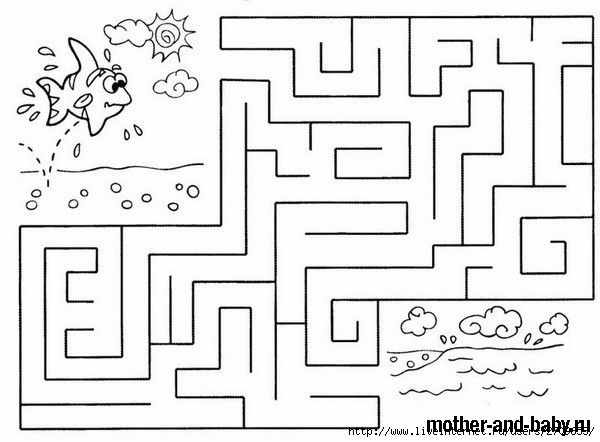 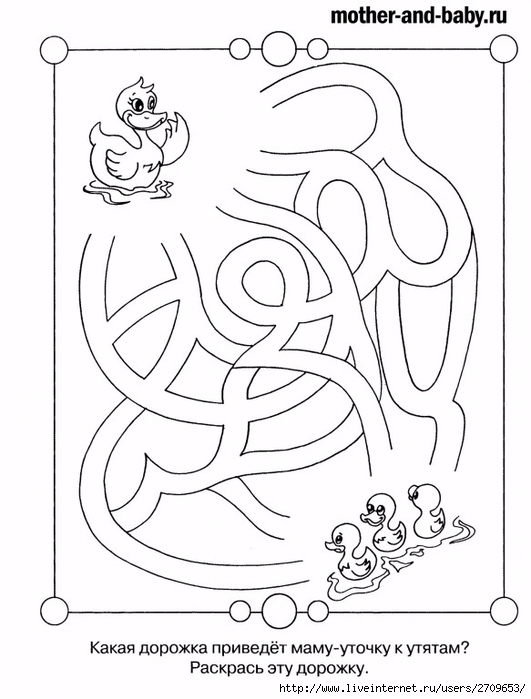 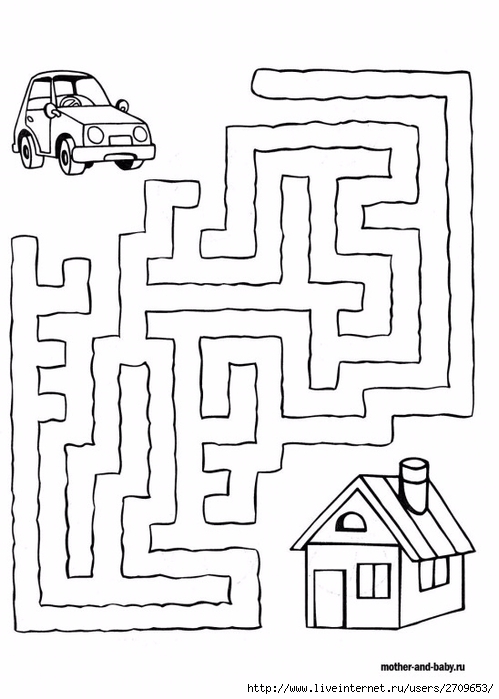 Ответы присылаем на почту dashko_mari@mail.ru. Среда 29.04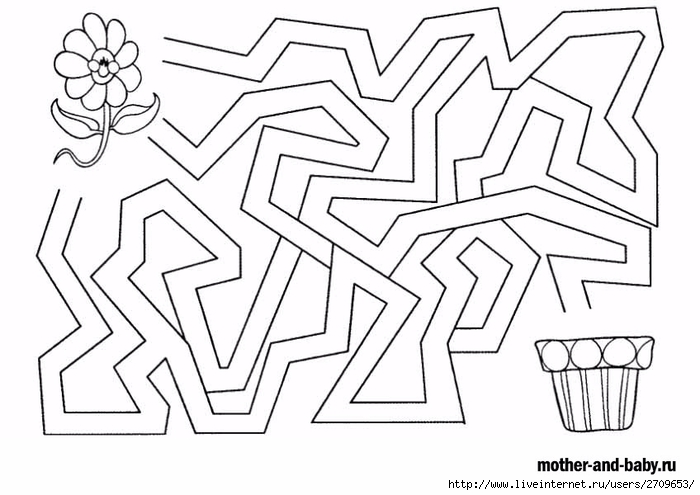 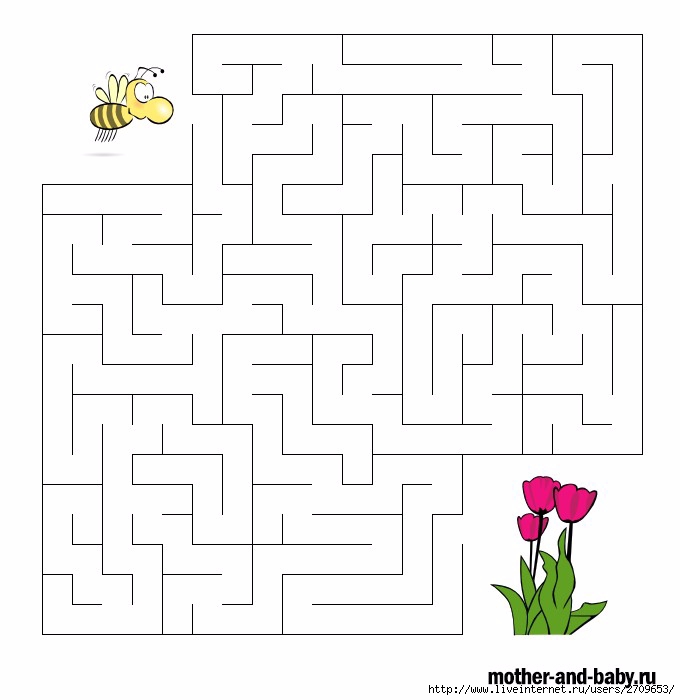 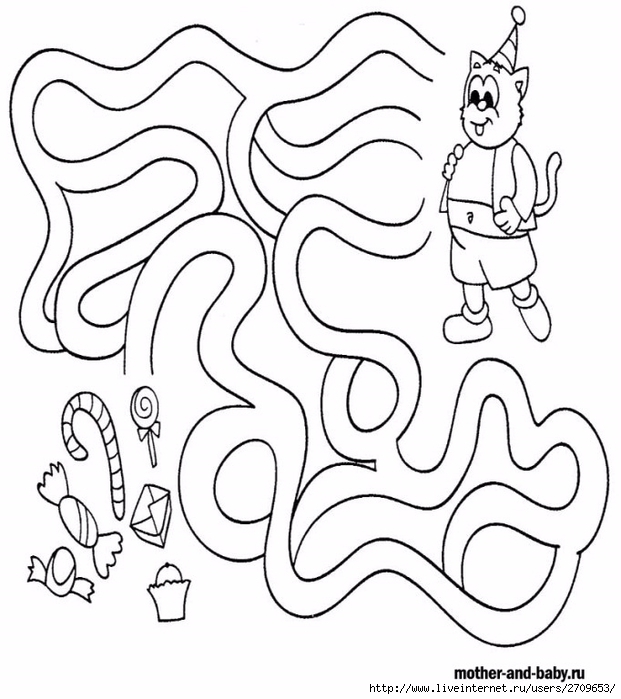 Ответы присылаем на почту dashko_mari@mail.ru. 